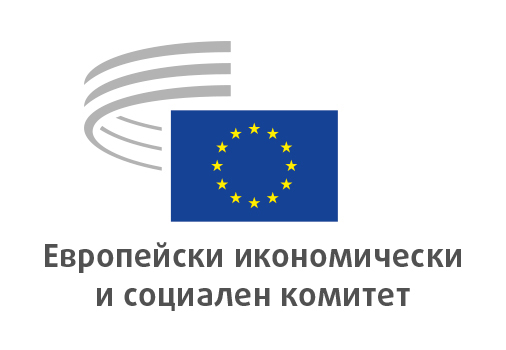 Брюксел, 24 януари 2020 г.Съдържание:1.	ЗЕМЕДЕЛИЕ, РАЗВИТИЕ НА СЕЛСКИТЕ РАЙОНИ, ОКОЛНА СРЕДА	3На пленарната сесия на 22 и 23 януари присъстваха Gordan Grlić Radman, министър на външните работи на Република Хърватия; Tom Jenkins, бивш председател на Европейския икономически и социален комитет; Madeleinа Kay, активист; Virginijus Sinkevičius, комисар по въпросите на околната среда, океаните и рибарството; Ovais Sarmad, заместник-изпълнителен секретар на UNFCCC; Enrico Giovannini, говорител на Италианския алианс за устойчиво развитие (ASviS); Semia Cherif, координатор и главен редактор на MedECC, Тунис, и Olga Kikou, ръководител на офиса в ЕС на Compassion in World Farming.На пленарната сесия бяха приети следните становища:ЗЕМЕДЕЛИЕ, РАЗВИТИЕ НА СЕЛСКИТЕ РАЙОНИ, ОКОЛНА СРЕДА„Устойчивата икономика, от която се нуждаем“Докладчик	Peter Schmidt (група „Работници“ – DE)Отправен документ:		становище по собствена инициативаEESC-2019-02316-00-00-ACОсновни аспектиЕИСК подчертава, че Европейският съюз (ЕС) се е ангажирал изцяло с Програмата до 2030 г. за устойчиво развитие и нейните 17 цели за устойчиво развитие. За да се гарантира правилното им изпълнение, ЕС трябва спешно да разработи основите на устойчива и приобщаваща икономика на благосъстоянието, която да работи за всички.Визията за социален напредък, която се основава само на стремежа към растеж на брутния вътрешен продукт, пренебрегва важни елементи на индивидуалното и социалното благосъстояние и не отчита по адекватен начин екологичните и социалните съображения.ЕИСК призовава ЕС да предложи нова визия за благоденствието на хората и планетата, основана на принципите на устойчивост на околната среда, правото на достоен живот и защитата на социалните ценности. Икономиката е фактор, способстващ за тази визия.Икономиката на благосъстоянието следва да защитава екосистемите, да опазва биологичното разнообразие, да доведе до справедлив преход към неутрален по отношение на климата начин на живот в целия ЕС и да насърчи устойчивото предприемачество. Образователните системи в целия ЕС ще играят ключова роля за популяризирането на подобни концепции сред обществото, внушавайки начина на мислене на бъдещите политици и обществени лидери.За постигането на тази цел ЕИСК счита, че е необходимо да се подкрепят фундаменталните промени, които вече започнаха да възникват в областта на предприемачеството, организацията на работата, ролята на инвестициите и структурата на паричната система.ЕИСК:подчертава, че изграждането на икономиката на благосъстоянието трябва да започне с възприемането на подход на предпазливост, при който макроикономическата стабилност да не зависи от растежа на брутния вътрешен продукт. Той предлага разработването на нови показатели за икономически резултати и социален напредък отвъд брутния вътрешен продукт;предлага приемането на рамка за стандартите на живот и въвеждането на „Бюджет на ЕС за благосъстояние“ по модела на вече приети подходи на други места;призовава за прекратяване на порочните субсидии и за хармонизиране на всички разходи на публичния сектор в целия ЕС и неговите държави членки с целта за постигане на неутралност по отношение на климата;приканва към европейски зелен и социален пакт, за да се осигурят широкомащабните инвестиции, необходими за гарантиране на справедлив преход към неутрална по отношение на въглеродните емисии икономика и осигуряване на качествени работни места във всяка общност;призовава Комисията и държавите членки да проведат „зелена фискална реформа“, за да се подпомогне хармонизирането на политиките в областта на данъчното облагане, субсидиите и политиките за предварително разпределение, с цел да се постигне справедлив преход към икономика на благосъстоянието, по-специално чрез прилагане на съществуващото законодателство;предлага да се направи преглед на зависимостта на държавите – членки на ЕС, от растежа и да се изготви стратегия с акцент върху устойчивото и приобщаващо благосъстояние в икономиката на ЕС. Той препоръчва също така да се направи преглед на фискалните и паричните правила на ЕС, за да се гарантира, че те отговарят на целта за постигане на преход към неутрална по отношение на климата икономика;призовава всички съществуващи рамки на политики и бюджетни/финансови рамки и инструменти на ЕС (като многогодишната финансова рамка, европейския семестър и програмата за по-добро регулиране) да бъдат съгласувани неотложно с целите за справедлив преход към икономика на благосъстоянието;предлага Пактът за стабилност и растеж и годишният обзор на растежа да бъдат адаптирани, за да се гарантира, че икономиката на благосъстоянието съответства напълно на целите за устойчиво развитие и на европейския стълб на социалните права.За контакт:	Stella Brozek-Everaert(Тел.: 00 32 2 546 92 02 – електронен адрес: Stella.BrozekEveraert@eesc.europa.eu)Треска в източната част на Балтийско мореГлавен докладчик:	Gerardo Larghi (група „Работници“ – IT)Отправен документ:		COM(2019) 564 final – 2019/0246 COD		EESC-2020-00108-00-00-ACОсновни аспектиЕвропейският икономически и социален комитет подкрепя предложението на Комисията за спешни действия в подкрепа на сектора на риболов на треска в източната част на Балтийско море, но счита, че само то не е достатъчно, за да се отговори на нуждите на района и на живеещото там население.Тъй като научните изследвания показаха, че настоящата смъртност в популацията на треска се дължи на фактори, свързани с околната среда, а не на риболов, ЕИСК призовава Комисията да отреди приоритет на всяко действие, което ще спомогне за подобряване на екосистемата на Балтийско море.ЕИСК призовава държавите членки, които разполагат с правомощия за определянето на правилата за предоставяне на икономическите компенсации за унищожаването на риболовните кораби, да вземат предвид в необходимата степен квалифицираните работници в сектора, които биха се оказали без източник на доходи.ЕИСК призовава държавите членки да използват средства от Европейския социален фонд за осъществяване на програми за преквалификация на работниците, които понастоящем работят в този сектор.ЕИСК посочва, че като забранява на операторите да преобразуват дейността си в дейност в сферата на любителския и туристическия риболов, предложението ги лишава от конкретна възможност за професионална и предприемаческа дейност.За контакт:	Arturo Iniguez(Тел.: 00 32 2 546 87 68 – електронен адрес: Arturo.Iniguez@eesc.europa.eu)____________ПЛЕНАРНА СЕСИЯ
 
22 И 23 ЯНУАРИ 2020 г.
 
ОБОБЩЕНИЕ НА ПРИЕТИТЕ СТАНОВИЩАНастоящият документ е достъпен на официалните езици на интернет сайта на ЕИСК на следния адрес:https://www.eesc.europa.eu/bg/our-work/opinions-information-reports/plenary-session-summariesИзброените становища могат да бъдат намерени онлайн чрез търсачката на ЕИСК:https://dmsearch.eesc.europa.eu/search/opinion